           План работы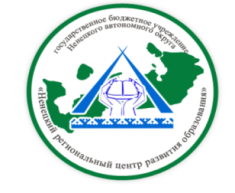 ГБУ НАО «Ненецкий региональныйцентр развития образования»на декабрь  2017 года                                                         В течение месяцаИ.о. директора   ГБУ НАО «НРЦРО»                                                Е.В. ХабароваДатаМероприятиеМесто проведения и времяОтветственный4.12Занятие «Школы молодого педагога» «Особенности работы с детьми с ограниченными возможностями здоровья»ГБОУ НАО «СШ №4»Кабинет 22015.30Ульяновская Н.Д.5.12Пресс-конференция по результатам международного исследования PIRLS- 2016ГБУ НАО «НРЦРО»12.30Ипатова Т.П.5.12МО педагогов-психологов дошкольных образовательных организаций «Психология в лицах»Центр «ДАР»13.30Климина С.А.5.12Родительское собрание для родителей детей 5 «Г» класса «Адаптация пятиклассников к школе: особенности, проблемы адаптации, способы их преодоления. Результаты диагностики»ГБОУ НАО «СШ  № 4»Зенина О.С.6.12МО учителей истории и обществознания «Новые подходы в обучении истории и обществознания в условиях перехода на ФГОС и ИКС»ГБОУ НАО «СШ №1»10.00Бороненко О.Н.6.12Мастер-класс «Особенности раскрытия художественного образа при работе с произведениями русской и ненецкой культуры» в рамках регионального очного конкурса мастер-классов и открытых уроков «Мастерская успеха», в рамках регионального марафона «Палитра искусств»ГБУ ДО НАО «ДШИ»10.00Ипатова Т.П.6.12Основной срок проведения итогового сочинения (изложения)ГБУ НАО «НРЦРО»Шамов А.С.7.12МО учителей иностранного языка «Профессиональное мастерство учителя иностранного языка в условиях перехода на ФГОС»ГБОУ НАО «СШ №1»15.00Бороненко О.Н.7.12Круглый стол «Разработка и реализация программ спортивной подготовки на основе федеральных стандартов в НАОГБУ НАО «НРЦРО» кабинет 21  16.00Чечуев П.Н.7.12Выездной семинар «Формы метапредметной интеграции в условиях реализации ФГОС ООО»ГБОУ НАО «СШ п. КрасноеУльяновская Н.Д.9.12Проведение региональной проверочной работы по математике в 8 и 10 классахГБУ НАО «НРЦРО»Шамов А.С.12.12МО  медиаторов (координаторов) Служб школьной медиации «Из опыта работы служб школьной медиации в ОО НАО. Изучение опыта работы школьной медиации в ОО, действующих на территории Архангельской обл.»Центр «ДАР»14.00Канева Т.В.12.12МО учителей-логопедов и учителей-дефектологов образовательных организацийЦентр «ДАР»11.00Безумова Н.В.Богданова Т.А.13.12Семинар «Инновационные формы и технологии в деятельности педагога, ведущего родной язык»ГБУ НАО «НРЦРО» кабинет 1009.30  Талеева Л.Я.13.12Заключительное заседание регионального учебно-методического объединения (РУМО) ГБУ НАО «НРЦРО» кабинет 1016.00Хабарова Е.В.14.12МО учителей родного языка «Основные направления и содержание работы учителя, ведущего родной язык»ГБУ НАО «НРЦРО» кабинет 1010.00  Талеева Л.Я.14.12Организация межведомственного семинара по обмену опытом со специалистами по работе с семьями и подростками социального риска (Государственная программа «Обеспечение общественного порядка, противодействие преступности, терроризму, экстремизму и коррупции в Ненецком автономном округе»)ГБУ НАО «НРЦРО»15.00, каб. 21Вокуева Г.В.Зенина О.С.14.12Курсы для подростков «Управления будущим», посвященные развитию навыков планирования и стратегического мышленияЦентр «ДАР»16.30Артемова Е.А.15.12МО педагогов-психологов общеобразовательных и профессиональных организации «Профориентационная работа и профильное обучение в современной школе».Центр «ДАР»09.00Артемова Е.А.18.12Итоговое мероприятие по награждению педагогов образовательных организаций за активное участие в работе окружных методических объединенийГБУ НАО «НРЦРО» кабинет 21  15.00Козицина О.Ю.Хабарова Е.В.Зенина О.С. Канева Л.Б.20.12МО преподавателей СПО «Проектная и исследовательская деятельность преподавателей и обучающихся СПО»ГБУ НАО «НРЦРО» кабинет 21  15.00Бороненко О.Н.21.12Организация планового заседания Главной аттестационной комиссии управления образования Департамента образования, культуры и спорта Ненецкого автономного округаГБУ НАО «НРЦРО» кабинет 1914.00  Хабарова К.А.21.12МО социальных педагогов образовательных организаций «Буллинг в школе: виды, причины, профилактика»Центр «ДАР»14.30Вокуева Г.В.МероприятиеМесто проведения и времяОтветственныйМуниципальный (территориальный) этап окружной олимпиады для выпускников начальной школы  по русскому языкуОбщеобразовательные организации7 декабряПетухова М.С.Муниципальный (территориальный) этап региональной олимпиады по родному (ненецкому) языкуОбразовательные организацииТалеева Л.Я.Курсы повышения квалификации «Восстановительные технологии для педагогов школьных служб примирения» ГБУ НАО «НРЦРО»Зенина О.С.Конкурс чтецов стихотворных произведений «Русь православная» для обучающихсяГБУ НАО «НРЦРО» кабинет 1015.00Бороненко О.Н.Конкурс для обучающихся 5-11 классов «Образ матери в русской литературе»ГБУ НАО «НРЦРО» декабрьБороненко О.Н.Акция для обучающихся и их родителей (законных представителей) «На отлично» свети в заполярной ночи»ГБУ НАО «НРЦРО» декабрьЧечуев П.Н.Мониторинг деятельности образовательных организаций НАО по профилактике детского дорожно-транспортного травматизма»ГБУ НАО «НРЦРО» 4 и 6 декабряЧечуев П.Н.Региональный этап Всероссийского конкурса «Лучшая программа организации летнего отдыха»ГБУ НАО «НРЦРО» декабрьКанева Л.Б.Фестиваль родительских инициатив, посвященный Году добра в НАОГБУ НАО «НРЦРО» декабрьКанева Л.Б.Дистанционные курсы повышения квалификации «Содержание и особенности преподавания предмета «Астрономия» в старшей школе» (академия «Просвещение»)ГБУ НАО «НРЦРО» декабрьЧайка А.П.Театральный кружок «Солнышко» для детей специального класса ГКОУ НАО «НСКШИ»ГКОУ НАО «НСКШИ»5.12, 12.12, 19.12, 26.1213.45Вокуева Г.В.Реализация дополнительной образовательной программы «Школа Юного психолога»3 занятие «Особенности моего характера»4 занятие «Тренинг «Повышаем самооценку»Центр «ДАР»декабрь16.00Канева Т.В.